Samlesbury Church of England Primary School Curriculum Newsletter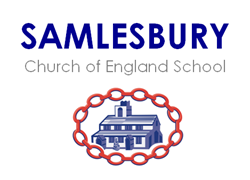 Autumn 2021Welcome to Autumn Term 2021!This newsletter contains all the information regarding the curriculum content for all the classes in school. We hope that you will use this booklet to help you support your child’s learning at home and talk about what your child is learning about in school too. We’ve also included other information which you may find useful and links to the school website which will provide you with more information about key skills and concepts. We hope that you will find the curriculum news useful – if you’ve any comments regarding it please let us know so we can make it as useful as possible. Please use the link below to locate on our school website each classes Curriculum Overviews. https://samlesburyceprimary.co.uk/parents/curriculum/curriculum-overviewSamlesbury School Uniform – 2021/2022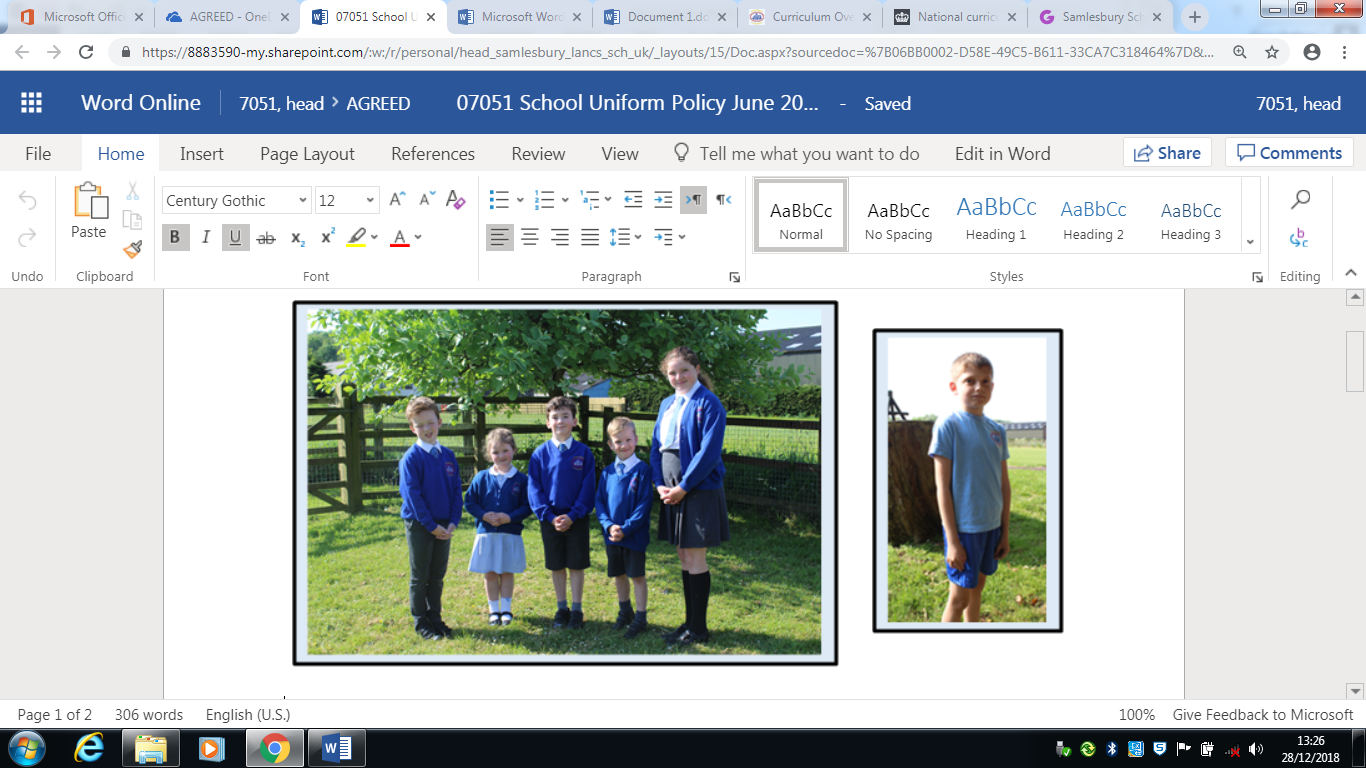 Samlesbury School Uniform: Blue v-neck sweater/sweatshirt or cardigan. Plain or with the school badge. White shirt and school tie. Grey trousers/shorts/knee length skirts/pinafore dress Grey socks or tights Black shoes with moderate sole thickness. Black trainers are not allowed.  Additional Summer Uniform: A pale blue school polo shirt  A royal blue gingham dress  White socks – ankle or full length to be worn with dresses/gingham skirtsGrey socks to still be worn with other uniform PE uniform  A blue school PE T-shirt available from our school uniform suppliers (or similar from a high street school uniform shop of the same colour) Royal blue shorts available from our school uniform supplier Black plimsolls are needed for the infant class but trainers can be worn on PE days for all children. Royal blue PE hoody (or identical unbranded hoody)Our school uniform suppliers are School Trends https://www.schooltrends.co.ukHairstyles  Hair accessories should be sensible and match school uniform colours.  Long hair should be tied back. ‘Tramlines’ or other patterns shaved into short hairstyles are not permitted.Jewellery Children can wear a watch and one pair of small plain stud earrings can be worn. Children must be able to remove them from their own ears for PE or be able to cover them with plasters which must be provided from home. Pupils will not be allowed to participate in a PE lesson wearing any form of earring as per Lancashire policy. Reading - How you can support at homeFor every child in school, reading at home is vital and this is something you can do at home which makes a huge difference to the outcome of your child’s education in the short and long term. Reading for enjoyment is so important and in school we promote this as well as teaching all the reading skills your child will need whatever their age.At home, from starting school, we’d like you to read with your child for at least 10 minutes a night and talk about what they have read too. As your child gets older it’s still important to read with them and talk with them about what they are reading but it’s important for them to be reading independently themselves every day for at least 20 minutes. Please do fill in your child’s reading diary and add a comment if needed as we value parents/carers comments. As your child moves into year 5/6, or before as they are ready, carry on talking with your child about what they have read to nurture and develop a love of reading. If you can, take them to a library regularly and encourage them to borrow books to help make reading an integral part of your child’s life. We have a great library here in school, which, once the children move off the reading scheme – normally in year 2, they choose books from based on their reading level. When they have finished a book they do a short computer based assessment quiz which helps us track how well they are reading.If you have questions, please do contact your child’s class teacher.Spellings this year…This year, we are introducing Spelling Shed for KS2 classes, and later in the year, year 2 will also be enjoying the challenges, games and fun it provides. Your child(ren) will have their own log in to the online site which is full of games and challenges to help make spelling a fun part of your child’s learning. During the week, they will be using Spelling Shed to practice and learn spellings and spelling rules. It’s a widely used and loved programme across the UK and we know that your children will love the form and enable them to become even better spellers. Our infant class are starting the Floppy’s Phonics programme which includes spellings but weekly lists won’t be part of their spelling provision just yet. We will keep you updated with when this will start for our year 2 pupils. Please use the links below to see common exception word and statutory word list for each year group. These are words which your child should know by the end of the year group given. These are included as part of English lessons and spelling lists through the year. Link to Common Exception Words for Year 1: CLICK HERELick to Common Exception Words for Year 2: CLICK HERELink to Spelling Appendix for Year 3/4: CLICK HERELink to Statutory Word list for Year 5/6: CLICK HERELink to the spelling appendix from the National Curriculum: CLICK HERELink to Oxford Owl for information on how to support your child with spelling: CLICK HERERE, Values & Worship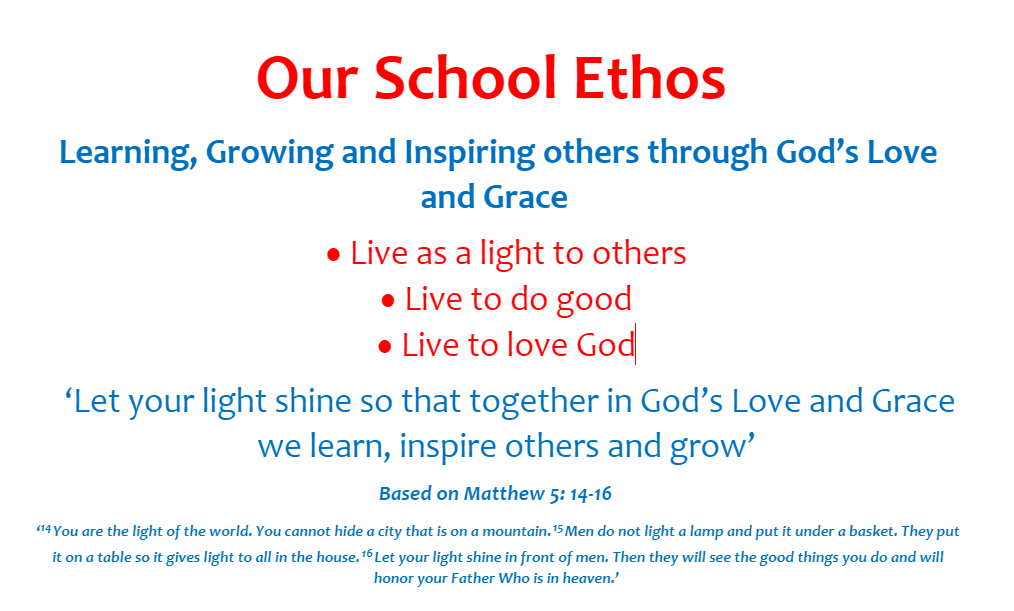 In school we have a daily act of worship, focusing on the value of the half term and how it links to our other Christian values and British values too. On Mondays we begin in the hall altogether as we explore our value of the half-term, usually through the exploration of a Biblical text. Tuesdays are when we develop our singing skills as a way of worship. Then we spend two days in class taking part in a more practical-based worship with lots of discussion: on Wednesdays we explore recent topics happening in the world through Picture News then on Thursdays we listen to a story and discuss issues linked to national / international events, from National Coding Week to International Migrants’ Day. Finally, on Fridays we meet back altogether in the hall as our Year 5/6 pupils lead celebration worship. It's so good to be able to have collective worship altogether in the hall and to be able to sing! In every class there is a reflection/prayer area, which children can use to have a moment of reflection or say a prayer. Having this quiet space within a classroom is an important part of supporting all our children’s well-being. We also have a church service on the first Monday of each month as well as having several regular visitors into school to lead worship including now the Rev Karen as well as Pam Daunton from church when they explore different aspects of the Christian faith and life through stories, quizzes and reflection times. We have a close relationship with St Leonard the Less and are always delighted to pass on the warm welcome to everyone involved with school to the family service there which is always on the first Sunday of every month at 11 am. Infant Class - Curriculum NewsAutumn Term 2021Our topics this term will be ‘Superheroes’ and ‘Fantastic Fireworks’We are excited to welcome our new Reception children this term and know they will have a wonderful start to school at Samlesbury. We are also looking forward to welcoming back our Year 1 and 2 children and continuing their fantastic work!If you have any questions, comments or worries please come in to speak to Miss Wallace, Mrs Kearns or Miss Webster or email lolawallace@samlesbury.lancs.sch.uk English – We will be starting the new term by retelling the story of Supertato and creating new adventures for him as part of our ‘stories with a familiar setting’ unit. We will also be reading and creating recipes.  Next half term, we will be looking at stories by the author Julia Donaldson, writing non-chronological reports and explore poetry to learn by heart. Communication and Language & Literacy (Reception children) – This term, the Reception children will be developing their confidence when communicating with new friends. There will be a focus on role play, encouraging the children to act out experiences together. We will also be taking part in story sessions each day, encouraging the children to share their thoughts on the books and start to retell stories using small world characters. Maths – In Reception this half term, the children will master numbers to 5, including comparing and representing numbers and beginning to find one more and one less. Children in Years 1 and 2 will be focusing on place value and addition and subtraction.  Throughout the term, previous learning will be revisited as part of lesson starters and other activities to reinforce learning and identify areas of ‘catch up’ needed.Year 3/4 Class Curriculum NewsAutumn Term 2021Our topic this term is: Sparks Might Fly!Welcome to Year 3/4. We’ve had a fantastic first week back and are looking forward to a productive year together. We hope this will give you an overview of our aims during the term, but if you have any questions, comments or worries please don’t hesitate to contact us. Mrs Greenbank works with the class on Mondays and Tuesdays then Mrs Quayle is with the class from Wednesdays – Fridays. You can email us at ‘mrsquayle’ or ‘mrsgreenbank’ @samlesbury.lancs.sch.ukEnglish – we will link as much of our English work as possible to our topic work whilst also exploring traditional poems, non-chronological reports and information posters as well as fables and letters. Our class reader is The Highland Falcon Thief by MG Leonard and Sam Sedgman.Maths – we will focus initially on number skills and place value before moving on to methods of addition. With Mrs Greenbank we will be looking at shapes, turns and angles through our geometry topics and developing skills to read different times in analogue and digital. Through our time topic, we will also be exploring calendars, looking at days, month and years.It is important children know their times tables up to 12x12 as soon as possible so any help you can give to help your child in this area would be appreciated.Year 5/6 Class Curriculum NewsSummer Term 2021Our topic this term is: The good, the bad and the debatableIt’s the start of a brand-new school year! As you have probably noticed the start of this school year has been a little different. Mr Johnstone is currently covering our wonderful class for Miss Gill, who is recovering from back surgery during the summer holidays. If you have any questions, comments or would like to talk to me or Mr Johnstone, please contact school or email us at: chrisgill@samlesbury.lancs.sch.uk or lawriejohnstone@samlesbury.lancs.sch.ukEnglish Christmas is already in the shops and is beginning to come early in 5/6, with our class novel: A Christmas Carol by Charles Dickens. Which will lead us up to writing a prequel chapter—the story of how Marley died. However, before this, we are starting the year looking at narrative poetry, specifically The Highwayman by Alfred Noyes. As part of this we will be creating an alternative ending: hopefully the Highwayman and Bess will get their happy endings, but we’ll have to wait and see. After this, we will be looking at explanation texts and creating our own.MathsThis term we will be spending time looking at place value, using the four operations in mathematics, as well as covering fractions. In our study of place value, we will be dealing with numbers up to ten million. Then we will be working on fluency and accuracy when using the four operations (add, subtract, multiply and divide). Finally, we will be developing our knowledge of fractions.Regular expectations…Regular expectations…Reading Children in the Infants class will be bringing home Phonics folders, continuing their work from Phonics sessions so they can continue to practise at home. Please make sure these are brought back into school every day so that the new phonics sounds sheets can be added in.Children’s reading records are checked regularly in school. Children are expected to read daily and this should be recorded in their reading record. Please ensure it has a parental signature once they have read part or all of a book. Reading books will be changed twice weekly. All children have a reading for pleasure book, which is changed weekly. Please bring your book on your allocated day so that it can be exchanged for a new one. PEPE Lessons take place on a Friday. Please send your child to school in their PE kits. Values HomeworkAll children will be given a piece of work to complete linked to our school Christian Value each half term.TapestryOur Reception children will have Tapestry online learning journals to show their learning over the year. Parents are also able to contribute to these with children’s experiences at home. REIn Reception, we will be talking about Harvest and why we thank God for the world around us. We will explore what makes each of us special and celebrate our differences. We will also be learning about Christmas and how and why we celebrate Jesus’ birthday.In Years 1 and 2, we will begin by learning about baptism, as well as looking at how other faiths welcome new babies. We will also be exploring Christmas and discussing why we give and receive gifts at this special time. ScienceThis half term we will be exploring seasonal changes, looking at how weather changes across the year and the impact this has on humans and animals.Next half term we will be discovering the uses for everyday materials and conducting investigations to find how properties can affect how the materials are used.  Computing Children in Reception will be exploring different technology in the classroom, such as the laptops and the interactive whiteboard, using these to explore programmes and games linked to our different curriculum areas. Key Stage One children will be building on their basic skills and develop their use of Purple Mash. Year 2 children will be learning how to input simple code. Art and Design We will be exploring the work of Kandinsky and create our own art based on his work.  We will be using a variety of media and explore how these can be used to create different effects.PEDuring the Autumn term, we will continue to develop our fundamental skills, including hopping, running and jumping. HistoryWe will be focusing on the Gunpowder Plot, exploring what happened and why it is such an important event in British history. GeographyOur Geography topic is ‘Let’s Go to the Arctic’, where we will investigate how countries in the Arctic Circle are different to Samlesbury and find out about their human and physical features. PSHEOur PSHE topics this term will be based on the themes of ‘Me and My Relationships’ and ‘Keeping Myself Safe’, where the children will explore topics such as how to be a good friend, how we express different emotions and what to do if they feel unsafe. MusicWe will be developing our musical skills in exploring pitch and tempo through our ‘Superheroes’ unit this half term.Next half term we will be singing and playing a song within our ‘Musical Me’ unit. Regular expectations…Regular expectations…Reading Children should be reading every day and recording what they have read in their reading record. Once they’ve finished a book, they should complete an Accelerated Reader task/test (AR) (which can be done in school or at home). The login details are in the front of each child’s reading record. We ask that an adult signs the reading record at least once a week and these are checked on Fridays with Dojos awarded to children recording reading regularly. All children have been given reading targets and will be rewarded with 50% and 100% certificates as they earn their targets. SpellingPlease continue to support your child to regularly use our new system, Spelling Shed, over each week. Your child’s login details are in the front of their reading records.Times TablesChildren need to practise their times tables regularly. They could do this online using www.timestables.co.uk, Purple Mash, practise on paper or say them out loud.Values HomeworkOur value for the first half-term is Hope and for the second half-term it’s Creativity. Homework will be set within the first week of each half-term linked to these values, which will then be displayed on our values board within school.PEChildren should continue to come wearing the school PE kits on Tuesdays for a full afternoon of sporting activities. Please be aware that we intend to be outside as much as possible and your child should be prepared for winter PE sessions. REHarvest is our first topic as we find out about harvest celebrations around the world and explore the Jewish festival of Sukkot. Then we’ll move on to explore the big question ‘What is Prayer?. After half-term we’ll begin by looking at the symbolism of light at Christmas time and the Jewish festival of Hanukkah.ScienceWe will start this term off looking at electricity, how electricity is used and how to build our own simple electrical circuits.  We will use our investigative skills to make working circuits based on scientific drawings. During the second half term we will lead into our Light topic which will start by exploring where lights comes from and how we are able to see it.Computing As always in September, we begin by spending time talking about how to keep ourselves safe when we’re online. Next we’ll move on to creating our own spreadsheets on Purple Mash, including turning data into graphs before finishing off by learning about the language and instructions of coding before making our own simple games. Children’s logins for Purple Mash are in the front of their reading records if they want to do more computing work at home.Art and Design We’ll start by exploring the styles, colours and symbols used in Indigenous Australian art and Australian Dreamtime Stories before finding out about the abstract journey art by artist Paul Klee and creating our own artwork depicting familiar journeys.PEDuring PE we will be developing fundamental skills, creative games and tag rugby heading up to half term. After half term, we will be exploring dance skills and incorporating these into gymnastic routines.HistoryOur main class topic comes from our history topic which is Railways. We will make links to this wherever possible in all of our subjects but we will especially look at the development of railways and the impact this had on the lives of people living at the time.Geography‘Earning a Living’ is our topic title as we explore some of the jobs and industries available to people in the UK before moving on to compare these to jobs and industries around the rest of the world.PSHEOur first topic is ‘Me and My Relationships’ where we’ll discuss a wide range of things from co-operation and collaboration in teams to relationships with pets and friends. Then we’ll explore the idea of ‘Keeping Myself Safe’ where we’ll discuss what makes a situation ‘safe’ or ‘unsafe’ and the difference between a ‘risk’ and a ‘danger’. We’ll also spend one lesson introducing some basic facts about alcohol and cigarettes.French This term we will be learning language strategies through introduction to sounds of the French language. We will be exploring French nouns and adjectives and how to create simple sentence with connectives in French. We will be learning colours, how to greet someone and share our feelings as well as learning some Christmas nouns.Design TechnologyThrough our DT project this term we will be using our knowledge of electrical circuits and using this to help create battery operated lights.MusicWe’re going to be listening to music and thinking about the story it could tell before creating our own compositions to accompany an animation. After half-term we’ll be exploring the music and culture of South America, focussing on samba and carnivals.Regular Expectations…Regular Expectations…HomeworkSet electronically via the SATs Companion website on Friday and due in by Friday morning the following week. You will have some grammar, based on what we have been learning in class, mathematics and reading comprehensions. Weekly spellings will also be set via spelling shed and there will be a spelling test on Thursdays. There will be a homework clinic during Monday lunch. If homework is incomplete by Friday morning, children will be asked to stay in on Friday lunch break to complete their tasks.ReadingReading records are checked daily in school. Children are expected to read for at least 30 minutes daily and record it in their reading record. Please ensure it has a parental signature at least once a week. PEChildren should continue to come wearing the school PE kits on Tuesdays for a full afternoon of sporting activities and swimming kits (1st half term Y6, 2nd half term Year 5). Please be aware that we intend to be outside as much as possible and your child should be prepared for winter PE sessions.REHow and why do Christians read the Bible?We will be examining this question and looking into why there are so many translations of the Bible as well as looking at the holy books of other faiths.Christmas: the Gospels of Matthew and LukeWe will examine two different accounts of Jesus’ birth in the BibleScienceLightWe will be studying shadows, learning how the eye sees, how rainbows are made and taking a look at the creator of Cat’s Eyes: Percy Shaw.ElectricityWe will be looking at circuits, but learning how to adapt it to change the brightness of a lightbulb or the speed of a motor as well a learning how to scientifically draw circuits. Our scientist for this topic is Edith Clarke, an electrical engineerComputingE-safetyDatabasesCodingArt and Design We will be looking at the famous artist Frida Khalo, and her portraits. In addition to learning about the proportions of the human face and pastel techniques, we will create our own portraits.PESwimming – Year 6 1st half term, Year 5 2nd half termCreative Games – Tag GamesInvasion games - Tag RugbyDanceGymnastics HistoryWe will track the ever-changing progression of crime and punishment all the way from the Romans in Britain to today. We will be making pit-stops looking at the Tudors, Highwaymen, and the Victorians along the way.GeographyWe will be learning about rivers: looking at the journey water takes from the source of a river to its mouth, finding out how rivers are formed, what rivers are used for and investigating our very own local river (the Ribble).PSHEFamilies and FriendshipsSafe RelationshipsRespecting ourselves and othersFrench Project 1We will be creating a shape book using our knowledge of sentences and using bi-lingual dictionariesProject 2We will be creating a colour poem using more of our sentence skills and gaining more confidence using a bi-lingual dictionaryDesign TechnologyTying in with our science and geography, we will be using our knowledge of circuitry to create an alarm switch for high river levels.MusicLooping and re-mixing: dance musicAdvanced Rhythms